COMBINATION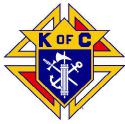 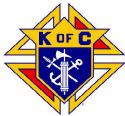 ANNUAL  AWARDS GALAANDSEMINARIAN DINNERSUNDAY, November 14, 202112:00 PM to 5:00 PMMulino’s Lake Isle
660 White Plains Rd Eastchester, NY 10709
DETAILS TO FOLLOWSAVE THE DATE!!